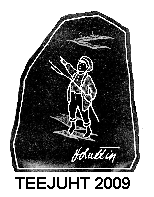 I EESMÄRK:Kirjaniku, rigid- ja kirikumehe, EV haridus- ja välisministri, meie noortekirjanduse ühe rajaja, „Meie noorte“ juttude autori Jaan Lattiku 138. sünniaastapäeva tähistamine.II LÄBIVIIMISE AEG JA KOHT:20. oktoober 2016, Lüllemäe küla, Karula vald, ValgamaaOrienteeruv ajakava:12.15–13.00	Kontsert-mälestusteenistus Lüllemäe kirikus 13.10–13.40	Jooksule- kõnnile registreerimine kooli võimlas13.40	Busside väljumine stardipaika koolimaja juurest13.50	Lillede panek ja lühikõned Jaan Lattiku mälestuskivi juures14.00–15.30	Mälestusjooks ja kepikõnd Mäkiste talu – Karula vana kirik –finiš                                   SPORTident (SI) tulemuste mahalugemine  kooli võimlas14.45–15.30	Supp ja tee osavõtjatele kooli sööklas15.30–16.00	AutasustamineIII KORRALDAJAD:Korraldaja: Lüllemäe PõhikoolToetajad: Karula Vallavalitsus, EV Haridus- ja Teadusministeerium, Eesti Kultuurkaiptali Valgamaa ekspertgrupp, Võru Instituut, Valga Maavalitsus, EELK Karula Maarja kogudus, OK Juku-Peedu.Peakohtunik: Henno PeegelRajameistrid:  Jaan Lattik, Valev SisovIV OSAVÕTJAD:Teatejooksule on oodatud lähemate ja kaugemate koolide põhikooliastme “Meie noored”. Võistkonda kuulub kaheksa 7–18-aastast Meie Noort (võistkonnas I kooliastmest 2  õpilast, II kooliastmest 3 õpilast ja III kooliastmest 3 õpilast, nende seas vähemalt 3 tüdrukut). Selleks, et meie tänase nooruse elu ei kujuneks liiga lihtsaks, osalevad teatejooksul ka Lüllemäe kooli “Meie vanadSoolojooksule -kõnnile ja -kepikõnnile on oodatud kõik liikumishuvilised. Teatejooksul osalejad võivad peale teatevahetuse lõppu jätkata raja läbimist kõndimisega-sörkimisega. V REGISTREERIMISE KORD:Teatevõistkondade eelregistreerimine 13. oktoobrini e-posti aadressil kool@karula.edu.ee .Nimeline registreerimine toimub võistluspäeval kell 13.10 – 13.40 kooli võimlas.Tänavusel Jaan Lattiku mälestusjooksul ja -kõnnil kasutatakse elektroonilist võistlussüsteemi SPORTident (lisa 1). Sellest tulenevalt:Teatevõistkonnad täidavad nimelise osavõtukaardi ja esitavad kohtunikule. Vastu saavad SI-kiibiga varustatud teatepulga ja rinnanumbrid.Soolojooksjad/-kõndijad/-kepikõndijad täidavad osavõtukaardi ja esitavad kohtunikule. Vastu saavad SI-kiibi ehk -sõrmise.VI RADA:Jooks ja kõnd toimub Jaan Lattiku ühe parima noortejutu “Teejuht” jälgedes. Vastavalt jutule kulgeb rada Jaan Lattiku sünnitalu Mäkiste teeotsas asuva mälestuskivi juurest Karula vana kiriku juurde. Raja pikkus 5,5 km, millel asub 7 kontrollpunkti (KP-d). KP-des toimub teatevõiskondade teatevahetus. KP-de ASUKOHAD JA VAHEMAAD:Start	Jaan Lattiku mälestuskivi Mäkiste talu teeotsasI etapp 	KP1	Sääl um kats suurt verrevat krantskaelaga pinni, nuu haukva kavvõst     150 m II etapp  	KP2    Verioja truup   Verioja on Karula kõrgustiku lõunapoolse	            1600m      	osa suurim veesoon, mille kaudu Karula veed lähevad Riia lahte.Karula kõrgustiku põhjapoolsed veed lähevad Soome lahte. Lüllemäe teerist asub täpselt Soome ja Riia lahe veelahkmelIII etapp         KP3  Sepal um üts väikõni kõverite jalgugõ urupini		800m IV etapp         KP4  Iironi pinid – Ala-Iiranil um kats, Mäe peremehel kolm tükkü	        1050 m V etapp          KP5    Alara kotsil kats pinni, nu tulõvõ suure lõrinõgõ aia alt	          250 m VI etapp         KP6  Visseri kotsil um üts igävini sala pinimait	         400 m VII etapp       KP7 Kaupmehel um üts suur üüpini, aga tuu ei putu päivä kidägi	         900 m                          (etapil ~ 20 m absoluuttõusu)VIII etapp     (Finiš) Karula vana kirik	         300 mNB! Rada kulgeb terves ulatuses asfaltkattega teel. Jooksjad/kõndijad võiksid seda arvestada jalanõude valikul, kepikõndijad peaksid keppide metallteravike otsa panema kumminupud   VI RAJA LÄBIMISE KONTROLLSÜSTEEM:Teatejooksjad teevad enne vahetuse üleandmist kontrollpunktis (KP) teatepulga otsa kinnitatud kiibiga SI-märke.Soolojooksjad/-kõndijad/-kepikõndijad teevad KP-s SI-kiibiga ehk sõrmisega SI-märke.Kõik osalejad peavad lõpetamisel tegema finišimärke. Seejärel suunduda rahulikul kooli võimlasse, kus toimub SI-kiibilt tulemuste mahalugemine.VII AUTASUD:Teatejooksu võitjale noortevõistkonnale aastaks Rändav Jaan (Jaan Lattiku mälestuskivi väike koopia). Parimatele noortele teatejooksjatele diplomid, medaled ning auhinnakott.Kolmele kiireimale nais- ja meessoolojooksjale diplomid ja medalid.Kõik jooksul ja kõnnil osalejad osalevad ühtlasi päevaauhindade loosimisel.Lisaks rõõm kenast päevast.VIII MUUD:Kõik käesoleva juhendiga määratlemata ja ürituse käigus tekkinud küsimused lahendab peakohtunik kohapeal. Enne jooksule ja kõnnile asumist on soovitav “Meie noortest” läbi lugeda Jaan Lattiku kuulsaim noortejutt "Teejuht".VEEL TEADMISEKS:"Meie noored" on Jaan Lattiku kuulsaima noortejuttude kogumiku pealkiri. Nende lugude najal on üles kasvanud mitu põlvkonda poisse ja tüdrukuid. Sellest raamatust on ilmunud mitu kodustrükki. Viimane neist 2009. a. Haridus- ja Teadusministeeriumi toel kirjastuse Canopus poolt.Tänud juba ette kõigile osalejate!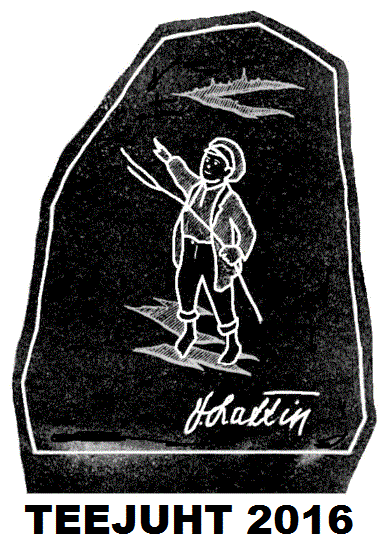 XVIII JAAN LATTIKU MÄLESTUS-JOOKS JA -KÕND “TEEJUHT 2016”JUHEND 